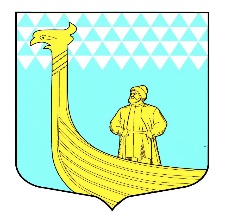 АДМИНИСТРАЦИЯМУНИЦИПАЛЬНОГО ОБРАЗОВАНИЯВЫНДИНООСТРОВСКОЕ СЕЛЬСКОЕ ПОСЕЛЕНИЕ
ВОЛХОВСКОГО МУНИЦИПАЛЬНОГО РАЙОНАЛЕНИНГРАДСКОЙ ОБЛАСТИ  П О С Т А Н О В Л Е Н И Едер. Вындин ОстровВолховский район Ленинградская областьот 25 октября 2022  года                                                         № 184Об утверждении порядка командирования и размерах выплат, связанных 
с командированием муниципальных служащих и работников замещающих должности, не являющиеся должностями муниципальной службы  администрации муниципального образования  Вындиноостровское сельское поселение Волховского муниципального района Ленинградской области, на территории Донецкой Народной Республики, Луганской Народной Республики, Запорожской области и Херсонской областиВ соответствии со статьей 168 Трудового кодекса Российской Федерации, 
в целях реализации пункта 4 Указа Президента Российской Федерации от 17 октября 
2022 года № 752 «Об особенностях командирования лиц, замещающих государственные должности Российской Федерации, федеральных государственных гражданских служащих, работников федеральных государственных органов, замещающих должности, не являющиеся должностями федеральной государственной гражданской службы, на территории Донецкой Народной Республики, Луганской Народной Республики, Запорожской области и Херсонской области», постановляю:1. Утвердить порядок командирования и размеры выплат, связанных 
с командированием муниципальных служащих и работников замещающих должности, не являющиеся должностями муниципальной службы  администрации муниципального образования  Вындиноостровское сельское поселение Волховского муниципального района Ленинградской области.2. Настоящее постановление вступает в силу со дня его подписания 
и распространяется на правоотношения, возникшие с 30 сентября 2022 года.3.   Контроль за исполнением настоящего приказа оставляю за собой.Глава администрации МОВындиноостровское сельское поселение   				Е.В. ЧеремхинаПриложениек постановлению администрации МО Вындиноостровское сельское поселение Волховского муниципального района Ленинградской области от 25.10.2022 г. № 184Порядок командирования и размеры выплат, связанных 
с командированием муниципальных служащих и работников замещающих должности, не являющиеся должностями муниципальной службы  администрации муниципального образования  Вындиноостровское сельское поселение Волховского муниципального района Ленинградской области, на территории Донецкой Народной Республики, Луганской Народной Республики, Запорожской области и Херсонской области1. Муниципальные служащие администрации муниципального образования Вындиноостровское сельское поселение  Волховского муниципального района Ленинградской области и (или) работники администрации муниципального образования Вындиноостровское сельское поселение Волховского муниципального района Ленинградской области, замещающих должности, не являющиеся должностями муниципальной службы (далее – работники), направляются в служебные командировки на определенный срок для выполнения служебного поручения вне постоянного места работы на территории Донецкой Народной Республики, Луганской Народной Республики, Запорожской области 
и Херсонской области на основании распоряжения администрации муниципального образования  Вындиноостровское сельское поселение Волховского муниципального района Ленинградской области и работники администрации Вындиностровского поселения Волховского муниципального района Ленинградской области.2. Работникам в период их пребывания в служебных командировках 
на территориях Донецкой Народной Республики, Луганской Народной Республики, Запорожской области и Херсонской области сохраняемая средняя заработная плата (средний заработок), рассчитанная в соответствии с Положением об особенностях порядка исчисления средней заработной платы, утвержденным постановлением Правительства Российской Федерации от 24 декабря 2007 года № 922 
«Об особенностях порядка исчисления средней заработной платы», выплачивается 
в рублях в двукратном размере.3. Расходы по бронированию и найму жилого помещения (кроме случаев, когда работнику учреждения предоставляется бесплатное жилое помещение) 
при командировках на территории Донецкой Народной Республики, Луганской Народной Республики, Запорожской области и Херсонской области возмещаются 
по фактическим расходам, но не более 7210 рублей за сутки.4. Нормы возмещения дополнительных расходов, связанных с проживанием работников учреждения вне постоянного места жительства (суточные) 
при направлении в служебную командировку, составляют 8480 рублей за сутки.5. В части, не урегулированной настоящим порядком, командирование 
и размеры выплат, связанных с командированием работников на территории Донецкой Народной Республики, Луганской Народной Республики, Запорожской области и Херсонской области осуществляются в соответствии с Порядком командирования и размерах выплат, связанных с командированием муниципальных служащих и работников замещающих должности, не являющиеся должностями муниципальной службы  администрации муниципального образования  Вындиноостровского сельского поселения Волховского муниципального района Ленинградской области , распоряжение  № 48 от 31 декабря 2021 года.